Задача 5. Геометрические характеристики плоских сечений. Для поперечного сечения, составленного из стандартных прокатных профилей, требуется:1. Определить положение центра тяжести относительно произвольных осей.2.Построить центральные оси, параллельные выбранной произвольной системе осей, относительно которых определен центр тяжести сечения.3. Определить величины осевых и центробежного момента инерции относительно центральных осей.           4.Определить направление главных центральных осей.5. Найти экстремальные значения моментов инерции относительно главных центральных осей.6.Начертить сечение в масштабе и указать на нем все оси и все размеры.7. При расчете все необходимые данные следует брать из таблиц сортамента. Данные для расчета приведены в табл.5 и рис.5.                                                                                                         Таблица 5.	Мои данные красным цветом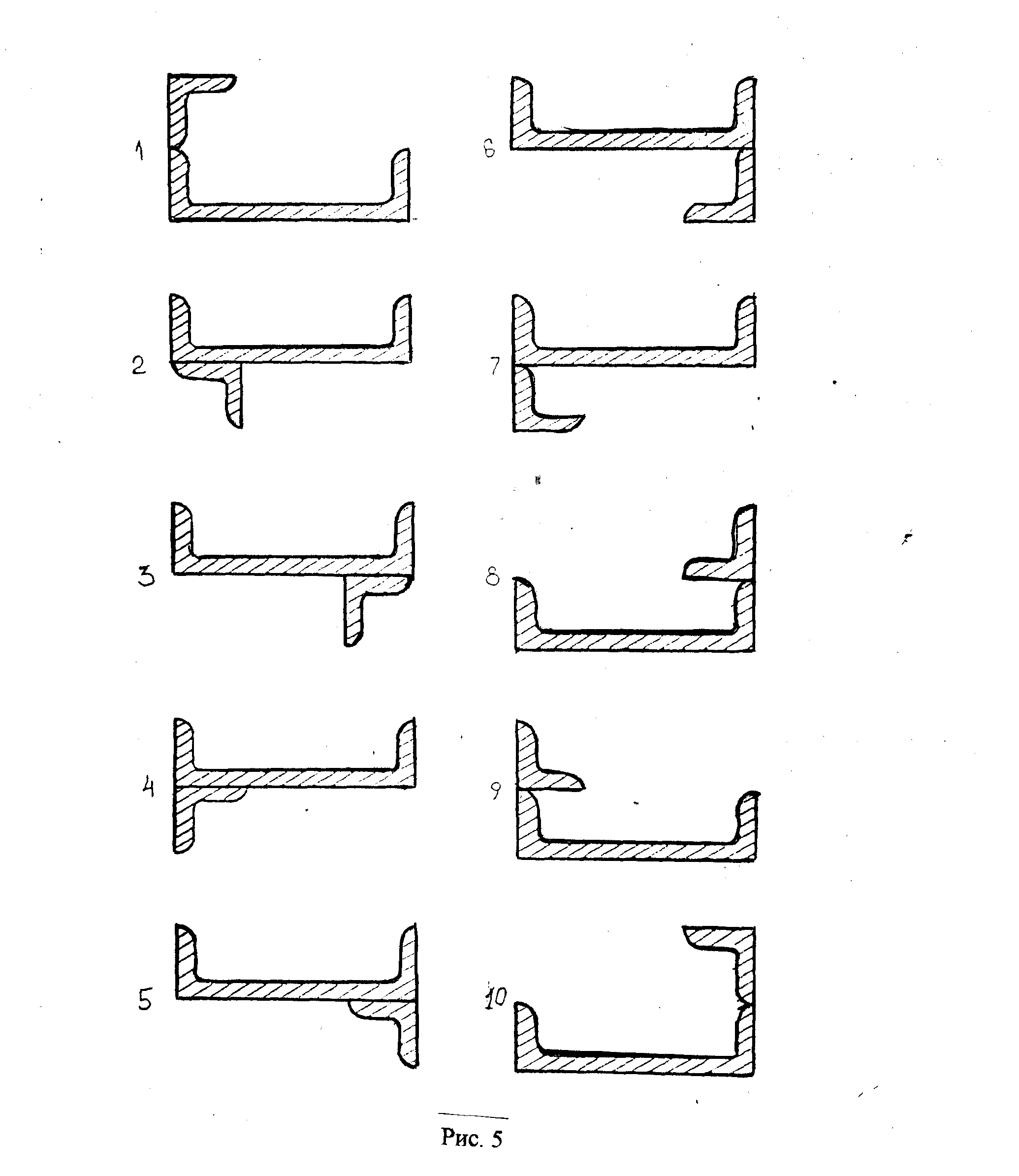 	СхемаАлфавит№ схемыУголокШвеллерА.К.Ф180 х 80 х 8№ 14Б,Л,Х280 х 80 х 10№16В, М, Ц390 х 90 х 8№18Г, Н, Ч440 х 40 х 4№12ДО,Ш560 х 60 х 5№ 18-аЕ.ЦЩ6100х100х8№ 22-аЕ,Р,Ы7140х90х10№30Ж,С,Э8160х100х10№273,Т,Ю970 х 45 х 5№33И,У,Я1040 х 25 х 4№ 24-а